МИНИСТЕРСТВО ОБРАЗОВАНИЯ И НАУКИ МУРМАНСКОЙ ОБЛАСТИГАУДПО МО «ИНСТИТУТ РАЗВИТИЯ ОБРАЗОВАНИЯ»МАОУ «Средняя общеобразовательная школа №10»Областной семинар  «Эффективные практики реализации предметной области «Искусство»26-27 октября 2017 годаПРОГРАММА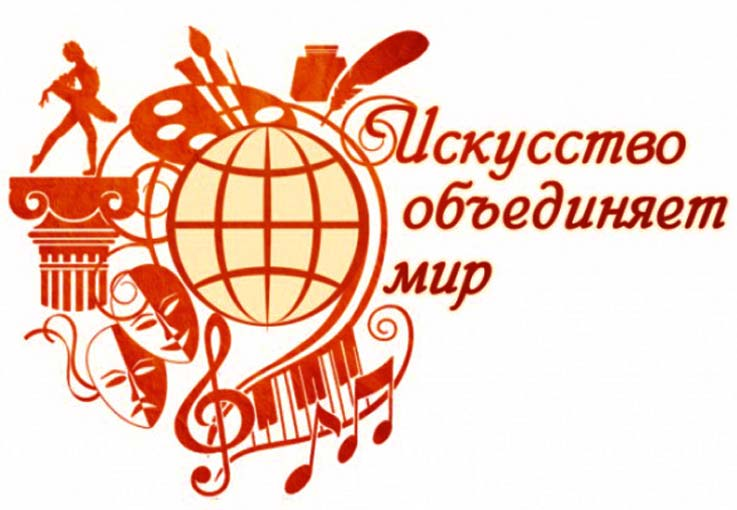 Место проведения семинара:МАОУ Средняя общеобразовательная школа №10, г. Кандалакша, ул. Аэронавтов, д. 4аРегламент работы семинара:26 октября 2017 года27 октября 2017 года26 октября 2017 годаПленарное заседаниеОткрытие семинара.Приветственное слово участникам областного семинара.Иванова Елена Анатольевна, директор МАОУ СОШ №10 г.КандалакшаО задачах Концепции преподавания предметной области «Искусство» в Российской ФедерацииВоротникова Елена Николаевна, доцент кафедры государственного    и муниципального управления ГАУДПО МО «ИРО», к.п.н.О деятельности регионального учебно-методического объединения учителей предметной области «Искусство»Фабриков Виталий Петрович, председатель регионального учебно-методического объединения учителей предметов образовательной области «Искусство», учитель МХК МАОУ СОШ №10 г. КандалакшаО современных направлениях интеграции предмета «Музыка» с учебными дисциплинами образовательного процесса в условиях реализации ФГОС ООГарина Елена Фёдоровна, заместитель председателя регионального учебно-методического объединения учителей предметов образовательной области «Искусство», учитель музыки МБОУ ООШ №3 им. Д.К. Булганина, г.Полярные Зори Эффективные формы организации внеурочной деятельности в рамках общекультурного направления деятельности общеобразовательной организацииБорискина Жанна Николаевна, заместитель директора по ВРМАОУ СОШ № 10 г. КандалакшаПредставление опыта реализации внеурочной деятельности в МАОУ СОШ №10: литературно-музыкальная композиция «Содружество муз». Руководитель – Фабриков Виталий Петрович, учитель музыки и МХК МАОУ СОШ №10 г. Кандалакша27 октября 2017 годаРабота секцийСекция 1 «Методическая линия: музыка»Модератор – Гарина Елена Фёдоровна, учитель музыки МБОУ ООШ № 3 им. Д.К. Булганина, г. Полярные ЗориСекция 2 «Методическая линия: изобразительное искусство»Модератор – Голубева Людмила Юрьевна, учитель изобразительного искусстваМБОУ СОШ № 2 г. КандалакшаСекция 3 «Методическая линия: интеграция: мировая художественная культура – ОРКСЭ – литература»Модератор – Борискина Жанна Николаевна, заместитель директора по ВРМАОУ СОШ № 10 г. КандалакшаСекция 4 «Методическая линия: внеурочная деятельность»Модератор – Скопинова Вероника Васильевна, педагог-психолог МАОУ СОШ № 10 г. Кандалакша11.55 – Представление опыта взаимодействия МАОУ СОШ №10              с родителями учащихся: театрализованное представление                родителей и учащихся 3Б класса МАОУ СОШ №10.       Руководитель – Дедкова Татьяна Сергеевна,        учитель начальных классов МАОУ СОШ № 10 г. Кандалакша12.20 – Дискуссионная панель Вопросы для обсуждения:Современные проблемы преподавания предметной области «Искусство»: модернизация содержания и технологий преподавания.Методическое обеспечение преподавания предметов области «Искусство».Направления реализации интеграции предметов образовательной области «Искусство» с предметами гуманитарного цикла.Развитие общего уровня культуры учащихся в художественно-творческой внеурочной деятельности.15.30 –16.00– регистрация участников семинара16.00 –17.30– пленарное заседание17.40 – 18.30– представление опыта реализации внеурочной деятельности в МАОУ СОШ №1015.30 – 19.00– выставочная экспозиция творческих работ учащихся и педагогических работников образовательных организаций Мурманской области09.00–09.20– регистрация участников семинара09.20 – 09.35– открытие второго дня семинара: представление участников семинара09.40–11.50– работа секций12.00 – 12.20– представление опыта взаимодействия МАОУ СОШ №10 с родителями учащихся 12.30 – 13.30– дискуссионная панель 13.30 – 14.00– обед09.00 – 15.00– выставочная экспозиция творческих работ учащихся и педагогических работников образовательных организаций Мурманской области9.40 – 10.10Урок музыки во 2 классе. «Народное музыкальное искусство (Осенины)»Гарина Елена Фёдоровна, учитель музыки МБОУ ООШ № 3 им. Д.К. Булганина, г. Полярные Зори10.20 – 10.50Урок музыки в 7 классе. «Русская эпическая опера. Авторский замысел в опере А.П.Бородина «Князь Игорь»Нестеренко Жанета Петровна, учитель музыкиМАОУ ООШ № 19, г. Кандалакша11.00 – 11.30Мастер-класс. «Использование театральных компонентов на уроках музыки и во внеурочной деятельности»Жиганова Наталья Александровна, учитель музыкиМБОУ СОШ № 12 ЗАТО г. Североморск11.00 – 11.3011.35 – 11.50Круглый стол 9.40 – 10.10Урок изобразительного искусства в 5 классе.«Крестьянский дом как отражение крестьянской жизни и памятник архитектуры»Голубева Людмила Юрьевна, учитель изобразительного искусстваМБОУ СОШ № 2 г. Кандалакша10.20 – 10.50Мастер – класс. «Метод проектов как способ осуществления системно - деятельностного подхода в условиях реализации ФГОС ООО»Маринчак Елена Николаевна, учитель изобразительного искусстваМОУ ООШ № 288 ЗАТО город Заозерск10.20 – 10.50Презентация опыта работы.«Использование современных технологий на уроках изобразительного искусства как средство формирования у учащихся УУД»Кондрашова Вера Павловна,учитель изобразительного искусстваМБОУ ООШ № 2 г. Ковдор11.00 – 11.30Презентация опыта работы. «Основы образного языка графики: использование выразительных графических приемов в создании композиционного решения Мирового древа»Ступневич Жанна Ивановна,учитель изобразительного искусства, искусства, технологии,МБОУ г. Мурманска Мурманский международный лицей11.35 – 11.50Круглый стол 9.40 – 10.10Мастер – класс.«Приёмы интеграции элементов искусства как средство создания развивающей среды на уроках литературы»Сергеева Оксана Васильевна, учитель русского языка и литературыМБОУ СОШ № 1 г. Кандалакша  10.20 – 10.50Урок ОРКСЭ в 4 классе.«Свобода и моральный выбор человека»Булганина Елена Константиновна, учитель начальных классовМАОУ СОШ № 10 г. Кандалакша10.20 – 10.50Час чтения в 6 классе.«Картинная галерея в доме Бессольцевых»Антосюк Любовь Михайловна, учитель русского языка и литературыМАОУ СОШ № 10 г. Кандалакша11.00 – 11.30Интегрированный урок в 11 классе. «Слушайте музыку Революции!»(из цикла интегрированных уроков МХК и литературы«Искусство первой половины XX века»)Фабриков Виталий Петрович, учитель МХК;Борискина Жанна Николаевна, учитель литературы;МАОУ СОШ № 10 г. Кандалакша11.35 – 11.50Круглый стол9.40 – 10.10Занятие по программе внеурочной деятельности.«Развитие вокальных навыков у учащихся 7-8 лет»Фёклина Ольга Александровна, педагог дополнительного образования МАУДО ДЮЦ «Ровесник» им. С.А. Крыловой, г. Кандалакша10.20 – 10.50Мастер-класс.«Использование средств арт-терапии для самореализации учащихся»Скопинова Вероника Васильевна, педагог-психологМАОУ СОШ № 10 г. Кандалакша10.20 – 10.50Мастер-класс.«Развитие мелкой моторики учащихся: изготовление сувенирных кукол из ниток»Суханова Наталья Валентиновна,учитель начальных классовМБОУ СОШ № 1 г. Кандалакша11.00 – 11.30Занятие по программе внеурочной деятельности с учащимися 1 класса по направлению духовно-нравственного воспитания:«Лепка северного пряника» Задорина Анна Сергеевна, учитель начальных классов МАОУ СОШ № 10 г. Кандалакша11.00 – 11.30Мастер-класс.«Коллективная творческая деятельность учащихся как основа познания современного искусства: изготовление мягкой игрушки «Подсолнухи»Денисова Ирина Александровна, учитель изобразительного искусстваМБОУ СОШ № 6 г. Апатиты11.35 – 11.50Круглый стол